Career Centre Event Report          Jan 29, 2024       Events in Career Center:   Job Search 1. Job Search and Networking Strategies webinar“Want to be more effective in getting the job you want? Find out how to uncover and create career opportunities by learning how employers fill job openings. Learn how to uncover hidden opportunities and build relationships that maximize your job search efforts.Jan 29, 2024 02:00 PM to 04:00 PM (Job Search)Location: Online2. Black Students Careers Community: Conquering Imposter Syndrome and Exploring Your Career Options“I don't feel like I belong here" - imposter syndrome affects all of us through our careers, the feeling that we may not deserve what we have, or belong in a certain place, regardless of our achievements. In this session, we will explore the systemic factors that contribute to 'imposter syndrome', and steps to overcoming it! We'll also explore our career core - looking at our desires, abilities, interests, traits, assets (DAITA) to help us to explore different career opportunities.Feb 1, 2024 03:00 PM to 04:30 PM Location: York Lanes: Alumni and Career Lounge (opposite the bookstore) (By Request - Job Search Workshops)3. Resumé & Cover Letter Writing“Find out how to effectively target your Resumé and Cover Letter. Present your experiences, education and skills in a way that showcases your assets and piques employers' interest in you.”Feb 2, 2024 02:00 PM to 04:00 PM (Job Search)Location: Online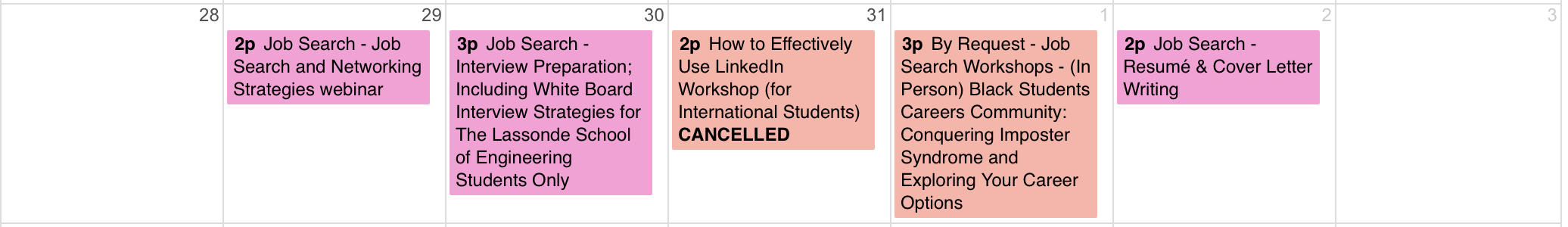 External event Link to Career Center events (register online!): https://experience.yorku.ca/myAccount/career/events.htmPrepared by Chloe Liu Sun28Jan24Approved by DA Mon29Jan24Reviewed by IntWG